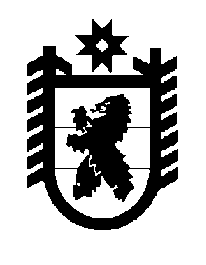 Российская Федерация Республика Карелия    ПРАВИТЕЛЬСТВО РЕСПУБЛИКИ КАРЕЛИЯРАСПОРЯЖЕНИЕот  17 июня 2015 года № 388р-Пг. Петрозаводск Одобрить и подписать Соглашение о намерениях по реализации инвестиционного проекта «Строительство малых гидроэлектростанций в Республике Карелия» между Правительством Республики Карелия, закрытым акционерным обществом «Норд-Гидро», обществом с ограниченной ответственностью «Управляющая компания РФПИ» и Чайна Рейлвэй 24 Бюро Груп Ко., лтд.           ГлаваРеспублики  Карелия                                                             А.П. Худилайнен